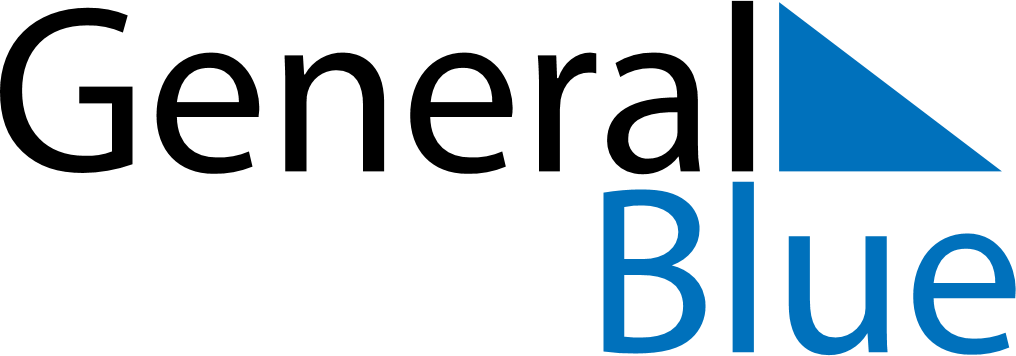 January 2024January 2024January 2024January 2024January 2024January 2024Pyhaeselkae, North Karelia, FinlandPyhaeselkae, North Karelia, FinlandPyhaeselkae, North Karelia, FinlandPyhaeselkae, North Karelia, FinlandPyhaeselkae, North Karelia, FinlandPyhaeselkae, North Karelia, FinlandSunday Monday Tuesday Wednesday Thursday Friday Saturday 1 2 3 4 5 6 Sunrise: 9:28 AM Sunset: 2:37 PM Daylight: 5 hours and 8 minutes. Sunrise: 9:28 AM Sunset: 2:39 PM Daylight: 5 hours and 11 minutes. Sunrise: 9:27 AM Sunset: 2:41 PM Daylight: 5 hours and 13 minutes. Sunrise: 9:26 AM Sunset: 2:42 PM Daylight: 5 hours and 16 minutes. Sunrise: 9:25 AM Sunset: 2:44 PM Daylight: 5 hours and 19 minutes. Sunrise: 9:24 AM Sunset: 2:46 PM Daylight: 5 hours and 22 minutes. 7 8 9 10 11 12 13 Sunrise: 9:23 AM Sunset: 2:48 PM Daylight: 5 hours and 25 minutes. Sunrise: 9:21 AM Sunset: 2:50 PM Daylight: 5 hours and 29 minutes. Sunrise: 9:20 AM Sunset: 2:53 PM Daylight: 5 hours and 32 minutes. Sunrise: 9:18 AM Sunset: 2:55 PM Daylight: 5 hours and 36 minutes. Sunrise: 9:17 AM Sunset: 2:57 PM Daylight: 5 hours and 40 minutes. Sunrise: 9:15 AM Sunset: 3:00 PM Daylight: 5 hours and 44 minutes. Sunrise: 9:14 AM Sunset: 3:02 PM Daylight: 5 hours and 48 minutes. 14 15 16 17 18 19 20 Sunrise: 9:12 AM Sunset: 3:05 PM Daylight: 5 hours and 52 minutes. Sunrise: 9:10 AM Sunset: 3:07 PM Daylight: 5 hours and 57 minutes. Sunrise: 9:08 AM Sunset: 3:10 PM Daylight: 6 hours and 1 minute. Sunrise: 9:06 AM Sunset: 3:13 PM Daylight: 6 hours and 6 minutes. Sunrise: 9:04 AM Sunset: 3:15 PM Daylight: 6 hours and 11 minutes. Sunrise: 9:02 AM Sunset: 3:18 PM Daylight: 6 hours and 15 minutes. Sunrise: 9:00 AM Sunset: 3:21 PM Daylight: 6 hours and 20 minutes. 21 22 23 24 25 26 27 Sunrise: 8:58 AM Sunset: 3:24 PM Daylight: 6 hours and 25 minutes. Sunrise: 8:55 AM Sunset: 3:26 PM Daylight: 6 hours and 30 minutes. Sunrise: 8:53 AM Sunset: 3:29 PM Daylight: 6 hours and 36 minutes. Sunrise: 8:51 AM Sunset: 3:32 PM Daylight: 6 hours and 41 minutes. Sunrise: 8:48 AM Sunset: 3:35 PM Daylight: 6 hours and 46 minutes. Sunrise: 8:46 AM Sunset: 3:38 PM Daylight: 6 hours and 52 minutes. Sunrise: 8:43 AM Sunset: 3:41 PM Daylight: 6 hours and 57 minutes. 28 29 30 31 Sunrise: 8:41 AM Sunset: 3:44 PM Daylight: 7 hours and 2 minutes. Sunrise: 8:38 AM Sunset: 3:47 PM Daylight: 7 hours and 8 minutes. Sunrise: 8:36 AM Sunset: 3:50 PM Daylight: 7 hours and 14 minutes. Sunrise: 8:33 AM Sunset: 3:53 PM Daylight: 7 hours and 19 minutes. 